                                            L BLENDS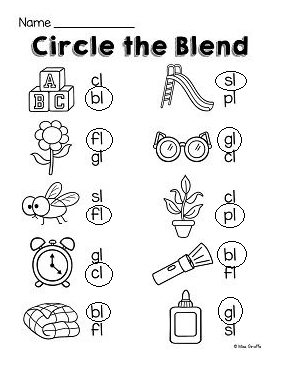 